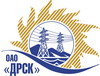 Открытое акционерное общество«Дальневосточная распределительная сетевая  компания»ПРОТОКОЛ ПЕРЕТОРЖКИПРЕДМЕТ ЗАКУПКИ: право заключения Договора поставки автотехники для нужд филиала ОАО «ДРСК» «Приморские электрические сети»:  Лот 1 - «Автомобиль легковой, фургон, грузопассажирский высокой проходимости 4х4 (4шт.)»; Лот 2 - «Микроавтобус, высокой проходимости, 4х4»;Лот 3 - «Автомобиль легковой высокой проходимости, 4х4». Плановая стоимость закупки:Лот № 1: 2 183 390,00 руб. без НДС.Лот № 2: 528 610,00 руб. без НДС.Лот№ 3: 507 542,00 руб. без НДС.        ПРИСУТСТВОВАЛИ: два члена постоянно действующей Закупочной комиссии 2-го уровня. Информация о результатах вскрытия конвертов:Процедура переторжки была проведена в электронном сейфе ЭТП b2b-energo.Дата и время начала процедуры переторжки с предложениями участников: 11:00 местного времени   22.09.2014Ни один из участников не изъявил желания участвовать в процедуре переторжки.РЕШИЛИ:Утвердить протокол переторжки№ 493/МТПиР-Пг. Благовещенск________22.09.2014 г.Ответственный секретарьТехнический секретарь_______________________________________________О.А. МоторинаГ.М. Терёшкина